Beobachtungsbogen zur Grundschulfähigkeit  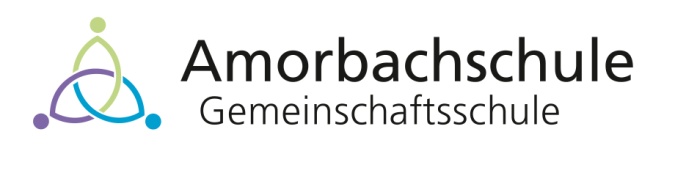 Name, Vorname:……………………………………………………………………….                              ⃝ männlich  ⃝ weiblich         Geb: ……………..………    20……..        Nationalität: ....................  Erziehungsberechtigte: …………………………………………………………………………………………………………………….  Anschrift: ………………………………………………………………………………………………………………………………………….  Telefon / E-Mail:……………………………………………………………………......  Zuständige Grundschule: …………………………………………………………..         	Tel:…………………….….......  Besuchter Kindergarten:.................................................................	Tel.:................................  Dauer des Kindergartenbesuchs  (Jahre/Monate) ..................................................................................  Schwere Erkrankungen im Kindesalter:……………………………………………………………………………………………..  ………………………………………………………………………………………………………………………………………………….………  Belastende Erlebnisse im Kindesalter :……………………………………………………………..…………….....................  ………………………………………………………………………………………………………………………………………….………………  Behinderungen/Beeinträchtigungen:…………………………………………………………………….….…………..............  ………………………………………………………………………………………………………………………………………….……………… Bisherige Förderung (z.B. päd. Frühförderung, Sprachförderung, Logopädie o.ä.).................................................................................................................................................................  Die Beobachtungen wurden den Erziehungsberechtigten am …………….. mitgeteilt.  Datum:………………….  ………………………. 		……………………… 		………………………. Erzieherin             		Koop-Lehrer(in)          		Schulleiter/in   Testbeschreibung Der Beobachtungsbogen zur Grundschulfähigkeit wurde 1992 nach intensiven Befragungen von Erzieherinnen,  Grundschullehrerinnen aus der Eingangsstufe sowie sonderpädagogischen Einrichtungen in Anlehnung an die Handreichungen des Kultusministeriums Baden-Württemberg zur Grundschulfähigkeit erstellt.  Der Beobachtungsbogen unterstützt Erzieherinnen und Kooperationslehrerinnen bei der Beratung von Eltern zu Fragen der Einschulung. Der Bogen ermöglicht eine differenzierte Beschreibung des Kindes und gibt Hinweise zur  Förderung. 2010 wurde der Bogen inhaltlich überarbeitet und weiterentwickelt.  Durchführung Die Bearbeitung des  Bogens kann ein Jahr vor der geplanten Einschulung beginnen. Im Laufe der Zeit können weitere Bemerkungen mit anderer Farbe oder mit einem Datum eingetragen werden; so ist eine Entwicklung darstellbar. Alle Aussagen sind positiv formuliert, damit die Auswertung übersichtlicher wird.     Auswertung Auf eine Werteskala wurde ausdrücklich verzichtet. Die Einschätzung der Grundschulfähigkeit und des Förderbedarfs ist immer eine fachlich/pädagogische Gesamtbewertung. Sehr wichtig ist die Mitteilung und Besprechung der Beobachtungen an die Eltern.     Ich bedanke mich bei allen, die an der Entwicklung des Bogens durch ihre Vorschläge mitgewirkt haben und für alle konstruktiven Rückmeldungen der vergangenen Jahre.   Neckarsulm, Januar 2022	           Grobmotorik  
Feinmotorik
Akustische Differenzierung
Optische Differenzierung
Gedächtnis
DenkfähigkeitSprache
Motivation
ArbeitshaltungSelbständigkeit  
Sozialverhalten  
Bemerkungen:janeinBemerkung5-10 sec auf einem Bein stehenAuf einem Bein hüpfenBall prellen, mit beiden Händen fangenMit beiden Füßen gleichzeitig abspringenLauftempo steigern, verringernAuf einem Balken balancierenHändikgkeitLRjaneinBemerkungKann mit den Fingern präzise Anforderungen ausführen (z.B. Jojo, Packesel, Flohhüpfen)Nicht verkrampfte Finger oder Hände beim Malen oder BastelnFolgt den Umrissen beim SchneidenKnöpft Bekleidung zuBindet seine SchuheZeichnet einfache geometrische Figuren nach (Dreieck, Quadrat, Rechteck)janeinBemerkungenKann Geräusche erkennenKann akustische Signale in Bewegung und Spiel umsetzen (Nachahmung, führen und folgen, Flüsterspiele)Unterscheidet klangähnliche WörterKann rhythmisches Klatschen nachmachenVersteht Anweisungen meist richtigKann konzentriert zuhörenjaNeinBemerkungenKann Grundfarben erkennenErkennt Gegenstände in verschiedenen UmfeldernKann Muster erkennenNimmt räumliche Muster wahr (Muster nachlegen, Perlen auffädeln, geometrische Körper nachbauen)Erkennt Einzelheiten in einem BildKann geordnete Mengen bis 5 simultan erfassenjaneinBemerkungenKann Ereignisse oder Erlebnisse nach längerer Zeit wiedergebenjaneinBemerkungenSetzt bei Problemlösungen verschiedene Lösungstechniken einErkennt "wenn - dann"-BeziehungenErkennt  Gesetzmäßigkeiten, z.B. alles was rund ist, rollt …janeinBemerkungenFamilienspracheSpricht altersgemäß DeutschSpricht alle Laute richtig ausErzählt in einfachen Sätzen Geschichten zu Bildern, eigene Erlebnisse, AlltagssituationenGibt eine kurze Geschichte inhaltlich richtig wiederVersteht räumliche und zeitliche Angaben und Begriffe (z.B. auf, nach …)Kann Anweisungen verstehen und umsetzenFragt nach, wenn etwas nicht verstanden wurdejaneinBemerkungenZeigt Aufmerksamkeit und Interesse an seiner UmweltNimmt Kontakte zu anderen Kindern und Erwachsenen aufBringt eigene Einfälle einZeigt erkennbares Maß an:janeinBemerkungAnstrengungs-bereitschaftAusdauerAufmerksamkeitSelbststeuerungjaneinBemerkungenWeiß, was es schon alleine kann und darfFührt Aufgaben selbstständig auf und bleibt eine angemessene Zeit bei der SacheGibt nach Misserfolg nicht gleich aufjaneinBemerkungenKann Beziehungen zu anderen Kindern und Erwachsenen aufnehmenBeherrscht wichtige Umgangsformen (bitte, fragen, danke)Erkennt Bedürfnisse anderer KinderZeigt RücksichtGeht auf soziale Impulse von anderen einÄußert spontan seine BedürfnisseKann ruhig zuhörenKann mit anderen Regeln aushandelnIst bereit, mit anderen zusammen zu arbeitenIst bereit, Konflikte auszutragenIst bereit zu KompromissenHält Regeln der Gruppe ein